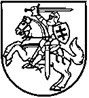 LIETUVOS RESPUBLIKOS ENERGETIKOS MINISTRASįsakymasDĖL Lietuvos respublios energetikos ministro 2012 m. rugpjūčio 30 d. įsakymo Nr. 1-155 „DĖl Šilumos pirkimo–pardavimo sutarčių standartinių sąlygų aprašo patvirtinimo” pakeitimo2016 m. sausio 28 d. Nr. 1-18VilniusP a k e i č i u Šilumos pirkimo–pardavimo sutarčių standartinių sąlygų aprašą, patvirtintą Lietuvos Respublikos energetikos ministro 2012 m. rugpjūčio 30 d. įsakymu Nr. 1-155 „Dėl Šilumos pirkimo–pardavimo sutarčių standartinių sąlygų aprašo patvirtinimo“:1. Pakeičiu 43 punktą ir jį išdėstau taip:„43. Ginčai ir skundai tarp šilumos vartotojo ir šilumos tiekėjo nagrinėjami tarpusavio sutarimu. Nepavykus ginčų ir skundų išspręsti tarpusavio sutarimu, šilumos vartotojų ir šilumos tiekėjų ginčai ir skundai nagrinėjami Lietuvos Respublikos energetikos įstatymo ir Lietuvos Respublikos šilumos ūkio įstatymo nustatyta tvarka.“2. Pakeičiu 44 punktą ir jį išdėstau taip:„44. Šilumos vartotojo kreipimasis į vartojimo ginčų neteisminio sprendimo subjektą neatima šilumos vartotojo teisės kreiptis į teismą. Šilumos vartotojas turi teisę ginti savo teises ir kitais teisėtais būdais.“Energetikos ministras	Rokas Masiulis